Нужен ли мне хиджаб?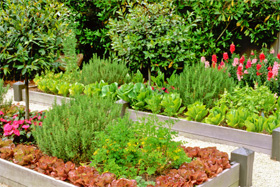 Несомненно, я не вхожу в число последователей «племени младого, непокорного». На моем теле нет татуировок, и нет даже намека на пирсинг. Я не одеваю современных кожаных курток. Честно говоря, когда окружающие видят меня, они сразу же относят меня к категории так называемых «забитых, порабощенных мусульманок». Наиболее смелые из них подходят ко мне и задают, как правило, одни и те же вопросы: «Это ваши родители заставляют вас одеваться таким образом?» или «Вам не кажется, что подобная одежда ущемляет ваше женское достоинство?»Совсем недавно, две девушки в одной из школ Монреаля были отчислены только за то, что они одевались также как я. Удивительно, кусок ткани, который отличает нашу мусульманскую женскую одежду от одежды окружающих, становится камнем преткновения в наших взаимоотношениях. А может они боятся, что под моей одеждой я прячу автомат?! Конечно же, корни данной проблемы лежат далеко за пределами простого клочка ткани. Я, подобно миллионам женщин, исповедующих Ислам по всему миру, ношу хиджаб – мусульманскую женскую одежду. Концепция хиджаба, вопреки распространенному мнению, является, по своей сути, одним из фундаментальных аспектов, гарантирующих женщинам расширение их возможностей[1].Когда я надеваю одежду, закрывающую все мое тело, я автоматически лишаю окружающих возможности судить обо мне по моей внешности. Сравните это с сегодняшней действительностью, когда люди втискивают себя в рамки, которые определяет для них современная мода, только лишь для того чтобы не попасть в разряд «белых ворон».  Они вынуждены надевать «подобающую» одежду, носить «подобающие» драгоценности, делать «подходящую» прическу и «подобающий» макияж. Насколько же развитыми могут быть духовные и душевные качества человека, ставшего рабом такого общества? Конечно, у меня есть тело, мой физический облик. Но это лишь оболочка, внутри которой скрывается свободный разум и твердая воля. Мое тело слишком дорого мне, чтобы использовать его для рекламы всевозможных товаров, начиная с бутылки дешевого пива и кончая дорогими автомобилями.Ценности современного мира настолько ничтожны, что внешность человека и его телесные формы становятся главным определяющим фактором, тогда как духовный облик отходит на второй план или же игнорируется вовсе. Не верьте тому, кто утверждает, что женщины в светском обществе получили полную свободу. О какой свободе может идти речь, когда современная девушка, выходя из дома, знает, что все части ее «свободного» тела будут тщательно изучены каждым, у кого есть глаза!В хиджабе я чувствую себя в безопасности от всего этого. Я уверена, что никто не посмотрит на меня оценивающем, похотливым взглядом, пытаясь определить мой характер, исходя из длины моей юбки. Хиджаб – это барьер между мной и окружающими меня хищниками. Я – человек, и моя половая принадлежность не должна быть причиной моих унижений.Одной из самых горьких реальностей сегодняшнего дня является миф о существовании так называемого эталона женской красоты. Читая популярные журналы для молодежи, вы неизменно натыкаетесь на известия о том, какая же внешность на этот момент считается идеальной. И если ваши формы отличаются от эталонных, вам придется заняться собой, не так ли? Разве можно оставаться красивой, имея вес на пару килограммов больше того, что для вас определили как идеал.Посмотрите на рекламные проспекты и видеоролики. Разве вы не видите, что женщину нещадно эксплуатируют, чтобы продать тот или иной товар?! Сколько ей лет? Насколько она привлекательна? Во что одета? Как правило – это двадцатилетняя девушка, высокая, с роскошными формами и, несомненно, худая и практически без одежды. И этот облик насаждается нам в качестве идеала. Почему мы позволяем манипулировать нами?!!!Можете верить этому или нет, но женщина 90-х годов стала рабыней нескончаемых шаблонов. Ее заставляют торговать собой и идти на поводу сомнительных идеалов. Мы все привыкли к этому, и поэтому, без содрогания наблюдаем за тринадцатилетними молодыми леди, которые, не колеблясь, вызывают рвоту, узнав, что они употребили в пищу на несколько граммов больше еды, чем положено для поддержания идеального веса. И нас уже не ужасают участившиеся случаи самоубийств среди молодых девушек, которые отчаялись похудеть на несколько килограмм, отделяющие их от эталона.Когда меня спрашивают, чувствую ли я себя ущемленной в правах, я откровенно говорю, что нет. Это мой выбор. Мне нравится осознавать, что я сама управляю тем, как меня воспринимают остальные. Я горжусь, что не позволяю другим использовать мое тело. Я освободилась от рабства моды и всего, что эксплуатирует женщину.Мое тело – мое дело. Я не позволю кому-либо определять для меня ложные идеалы или оценивать мою красоту. Я отвечаю – нет, тем, кто говорит, что Ислам нарушает мои сексуальные права. Моя религия гарантирует мне мои сексуальные права. Я благодарна Создателю за то, что Он избавил меня от участи тех, чей смысл жизни - это погоня за «эталонным» весом или поиск губной помады, идеально соответствующей оттенку их кожи. Ислам определил для меня иные приоритеты…И если вы встретите меня или моих подруг – не смотрите на нас с состраданием. Мы не рабыни. МЫ – СВОБОДНЫЕ ЛЮДИ!Примечания:[1] Под «расширением возможностей женщин» сегодня подразумевается концепция усиления влияния женщин, в частности на характер власти (политическая стратегия продвижения интересов женщин, выдвинутая женской сетью DAWN в ходе Третьей Всемирной конференции по положению женщин в Найроби в 1985 г. и подтвержденная на Четвертой Всемирной конференции по положению женщин в Пекине в 1995 г). Однако из контекста данной статьи понятно, что автор имеет в виду нечто другое, а именно то, что хиджаб может быть тем аспектом, который позволит женщине занять достойное, уважаемое  место в обществе. Примечание переводчика.